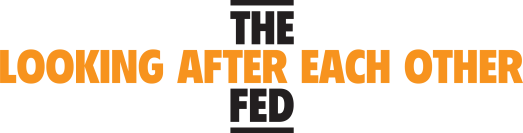 Federation of Jewish ServicesJob DescriptionTITLE: 					Catering Assistant PLACE OF WORK: 			Federation of Jewish Services
DEPT: 					Catering RESPONSIBLE TO: 			Catering manager/Executive chef, DATE JOB DESCRIPTION REVIEWED: 	June 2019JOB PURPOSE:To maintain a clean and tidy workplace, deliver and collect food and assist the chefs in food preparation at Heathlands Village on a 7 day rota system.					____________		COMMITMENT TO OUR VALUES:To work with both service users and colleagues, in a way which is in line with the values of the organisation, namely which:Supports people’s right to privacyRespects people’s dignityRecognises people’s human rightsPermits zero tolerance of all forms of abuseEnables people to maintain the maximum possible level of independence, choice and controlTreats all people as individualsSupports people to freely express their needs and wantsDemonstrates respect and integrity in all our work with peopleMain duties and responsibilities:Adhering to the Kashrut Laws relating to Kosher food preparation, service, storage and cleaning, and report any incidents of non-compliance to a ManagerKeeping all work areas clean and tidy as far as is practicable in particular at the end of the day/shiftEnsuring that a high level of personal cleanliness is maintained The satisfactory completion of any duties allocatedThe reporting to the senior chef on duty of any mechanical defects or need for repairThe observation of safety regulations and safe proceduresThe observation and adhering to of the Fire Safety, Food Safety, Health and Safety, COSHH and HACCP policy and proceduresPreparation of food as directed by senior chef on dutyWashing up of crockery and cutleryCleaning of utensilsCleaning of machineryCleaning of food preparation areasCleaning of all refrigerationCleaning of walls, switches, electrical boxes, window ledges, cupboardsFloor cleaningGeneral cleaning of the kitchen as directedTransport and collection of meals to the service areasDecanting food into serveriesCleaning the kitchen areas on the unitsPot washing on the unitsAny other reasonable request from a senior person on dutyHealth & SafetyAll employees are subject to the Health & Safety at Work Act.To take reasonable care for the health and safety of yourself and other persons who may be affected by your acts or omissions at work.To undertake duties and responsibilities in full accordance with the organisation’s Health & Safety policy and procedures.To co-operate with policies and procedures to enable the organisation to comply with its obligation under Health & Safety legislation.To report immediately to your line manager any defects in equipment or the working environment and report areas of risk.						____________	Training and DevelopmentParticipate fully in training and development in accordance with the organisations training plan and mandatory requirements.To attend and participate in supervision sessions and an annual personal review.To attend and participate in staff meetings.To contribute to the learning of other staff.To employ the skills and knowledge gained from training back in the work environment and to evidence your progression through measure of competencies in supervision with your manager.